1. Место и сроки проведения соревнований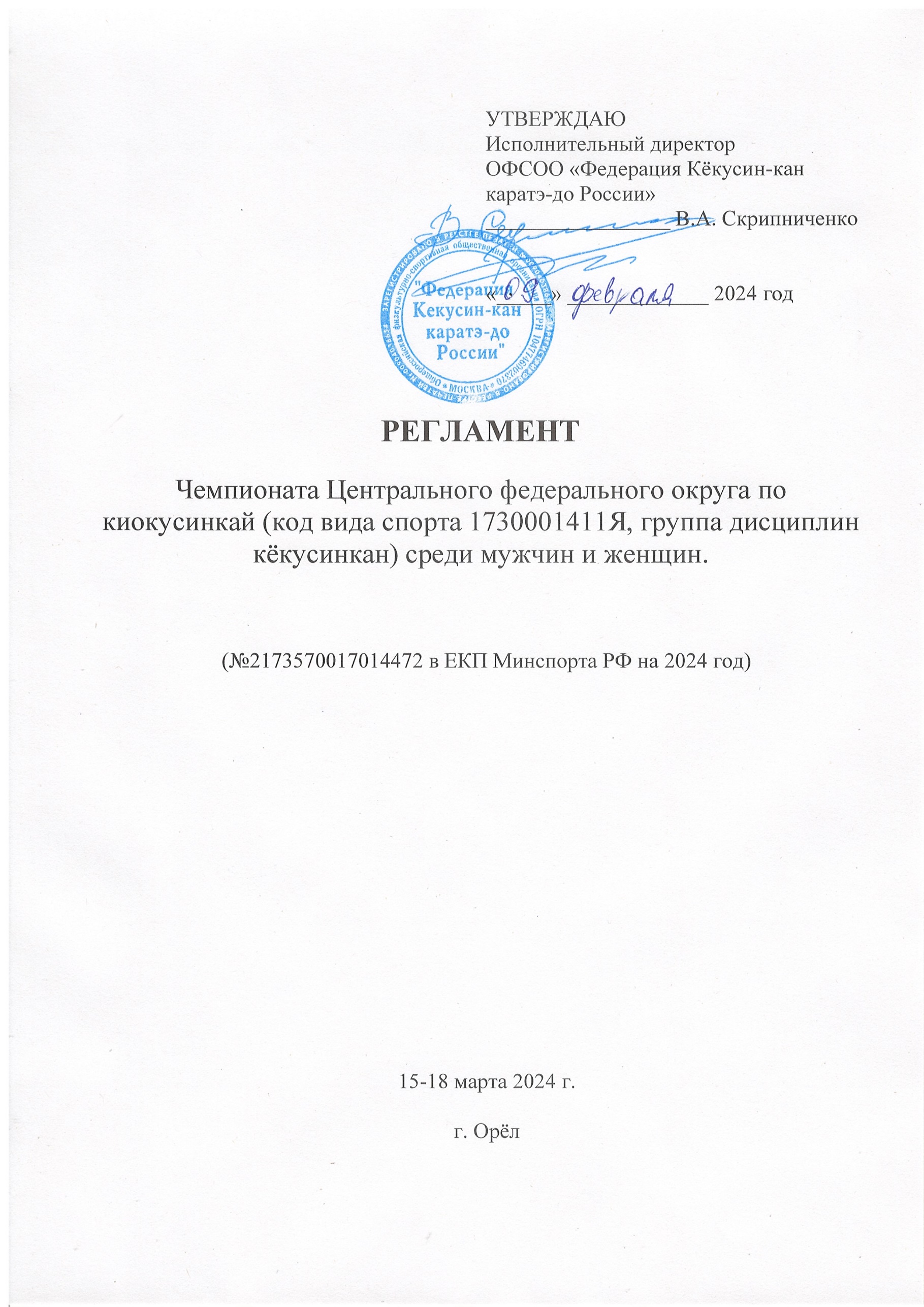 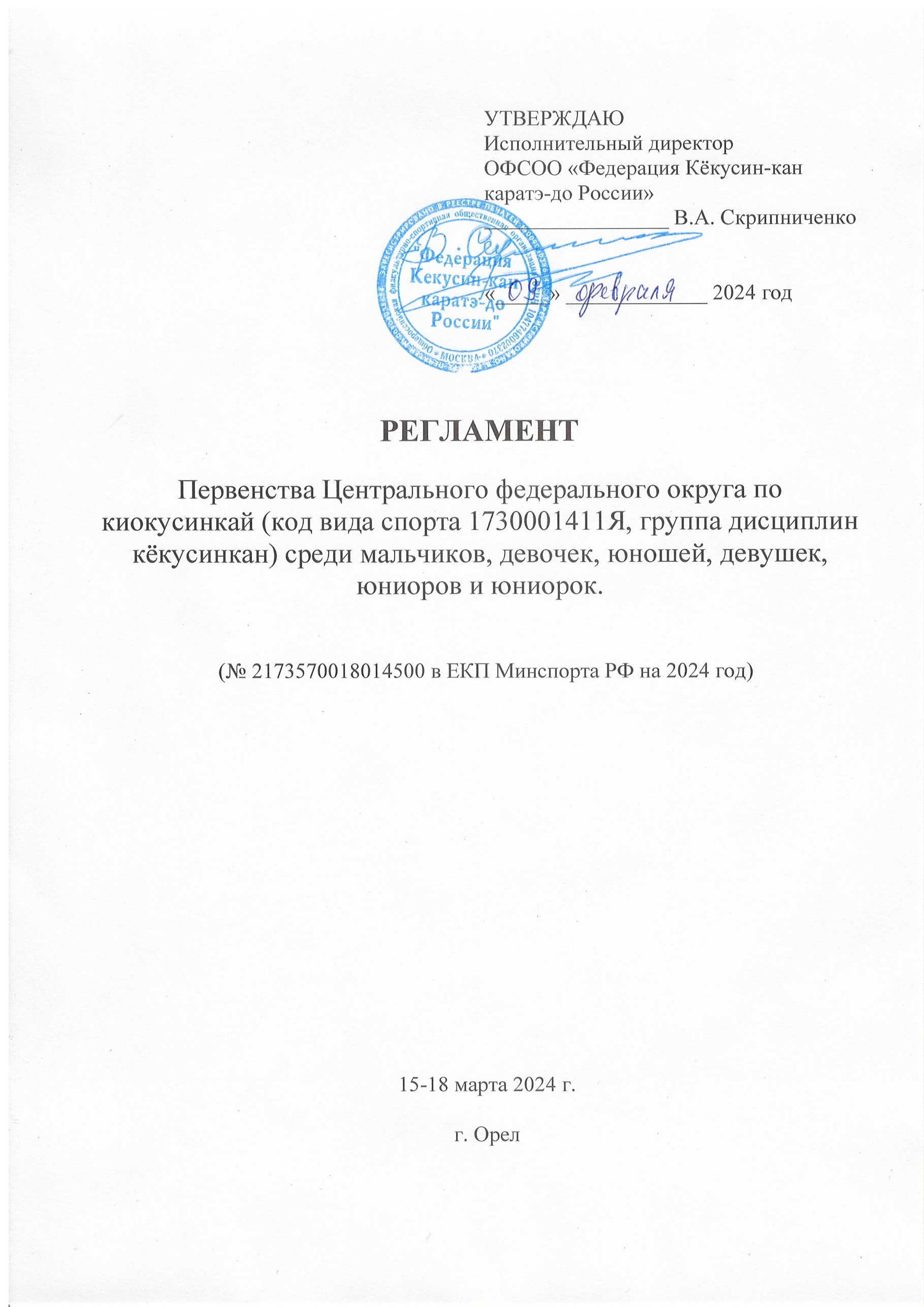           Соревнования проходят 15-18 марта 2024 года по адресу: г.Орёл, Кромское шоссе, 4 («Гринн Центр» ТМК «МегаГринн»)2. Организация и проведение соревнованийОрганизация и проведение Чемпионата Центрального федерального округа по киокусинкай (код вида спорта 1730001411Я, группа дисциплин кёкусинкан) среди мужчин и женщин возлагается на Орловскую областную общественную организацию «Федерация Киокусинкай Орловской области»Организационный комитет:Главный судья соревнований – Поленков Роман Сергеевич  (2 дан, СВК);Главный секретарь соревнований – Богдановский Андрей Николаевич (5 дан, СВК);Контактное лицо: Бахтин Владимир Николаевич, тел. +7 (910) 747 7647, E-mail: dojoorel@yandex.ru3. Расписание мероприятий соревнований15-16 марта13.00-17.00 – заезд и размещение команд14.00-18.00 – регистрация участников, мандатная комиссия17.00-18.00 – судейский семинар18.00-19.00 – жеребьевка соревнований по ката 	Регистрация участников, мандатная комиссия и судейский семинар пройдут по адресу: г.Орел, Кромское шоссе 4, ТМК «МегаГринн» гостиница «Гринн» конференц-зал. 17 марта8.30 – сбор участников соревнований9.00 - начало соревнований по ката12.00 – торжественное открытие12.30 – начало соревнований по кумитэ17.00 – полуфинальные и финальные поединки19.00 – награждение призеров и победителей	17-18 мартаОтъезд команд4. Требования к участникам соревнований и условия допуска спортсменов:4.1. Условия допуска спортсменов к соревнованиям:4.1.1. Каждый участник соревнований на момент прохождения мандатной комиссии должен иметь с собой следующие документы:- общую заявку от субъекта РФ (Приложение 1);- общегражданский паспорт - будо-паспорт, подтверждающий стилевую квалификацию не ниже 8 кю;- допуск врача, оформленный должным образом в заявке команды;- письменное разрешение на участие (Приложение 2); - договор о страховании от несчастного случая (оригинал), действительный на дни проведения соревнований (п.4.3.);-  страховой полис ОМС (оригинал).4.1.2. Каждый участник, допущенный к соревнованиям, должен иметь:- белое доги с обязательными нашивками утвержденными в ФККР и поясом, соответствующим квалификации спортсмена-участника; - индивидуальную раковину на пах для мужчин, для женщин – по желанию;- нагрудник установленного образца, который должен надеваться ПОД футболку БЕЛОГО цвета без каких-либо рисунков и принтов – для женщин;- капа (протектор ротовой полости) – по желанию, кроме случая, когда спортсмен носит брекеты;ПРИМЕЧАНИЕ:Участницам разрешается использовать протектор на грудь следующего образца: верхняя граница протектора – на уровне вторых ребер, нижняя граница протектора – не ниже края реберных дуг, боковые границы протектора – по передним подмышечным линиям; жесткий протектор должен защищать как минимум груди; протектор не должен иметь пластиковых элементов.При нарушении любого из вышеперечисленных пунктов спортсмен не будет допущен к соревнованиям.При неявке спортсмена на татами после объявления его фамилии в течение 30 секунд спортсмену выносится замечание ТЮИ ИТИ, после 1 минуты засчитывается поражение!4.2. Состав участников и численный состав команды: Каждая команда обязана включать:- официального представителя команды – 1 чел.;- спортсменов – квалификацией не ниже 8 кю;- судей – минимум 3 чел. * В случае не предоставления как минимум 3 (трех) судей от команды (Приложение №4), организаторы оставляют за собой право о НЕДОПУСКЕ команды к участию в соревнованиях!Каждая команда может включать:- личных тренеров и тренера сборной команды;- врача команды – 1 чел.;4.3. СтрахованиеКаждый участник должен иметь спортивный страховой полис от несчастного случая, действительный на дни проведения соревнований! Представителей страховых компаний на турнире не будет, просим позаботиться о страховании заблаговременно!!!5. Программа соревнований6. Условия подведения итогов6.1. Соревнования по кумитэ проводятся по системе с выбыванием после одного поражения, согласно правилам соревнований. Проигравшие полуфиналисты в каждой категории проводят бой за 3-е место. Предварительные поединки: 2 минуты + 2 минуты + взвешивание (учитывается разница в весе 3 и более килограмм), если вес бойцов равный + дополнительно 2 минуты с обязательным решением судей. Полуфинальные и финальные поединки: 3 минуты + 2 минуты + взвешивание (учитывается разница в весе 3 и более килограмм), если вес бойцов равный + дополнительно 2 минуты с обязательным решением судей.**- в случае объединения категорий в абсолютную категорию, разница в весе должна составить 10 и более кг.6.2. Соревнования по ката:Победитель определяется путем подсчета набранных очков за вычетом наивысшей и наименьшей оценок судей.До участия во втором круге допускаются 8 спортсменов набравших максимальное количество баллов в первом круге. До участия в финальном круге (произвольная программа) допускаются 4 спортсменов, набравших наибольшую сумму очков в первом и во втором круге обязательной программы.В случае одинакового количества набранных баллов, победитель определяется в следующем порядке.1) предпочтение отдается участнику, самая низкая оценка которого выше;2) предпочтение отдается участнику, самая высокая оценка которого выше;3) предпочтение отдается участнику, которому рефери поставил более высокую оценку;4) если победитель не может быть определен по указанным выше пунктам, то оба участника одновременно выполняют ката 1-го круга, и судьи определяют победителя, показывая свое решение флажками (красным и белым).7. Награждение7.1. Победители и призеры соревнований награждаются кубками, медалями и дипломами соответствующих степеней.7.2. Дополнительно могут устанавливаться призы спонсорами и другими организациями.8. Финансовые условия участия8.1. Расходы, связанные с командированием участников, руководителей делегаций, тренеров в составе делегации на соревнования (проезд, размещение, питание, суточные и др. расходы), несут командирующие их организации.8.2. Организаторы берут на себя расходы по проживанию судей.9. Размещение9.1.	Официальной гостиницей соревнований является: Гостиница «Гринн» расположенная по адресу: г. Орел, Кромское шоссе 4.9.2. Размещение команд, представителей, судей производится исключительно в официальной гостинице соревнований, строго через оргкомитет соревнований.9.4. Заявки на размещение (Приложение №3) подаются строго до 11 марта 2024г. включительно.10. Заявка на участие10.1. Срок подачи предварительных заявок строго до 11 марта  2024г. включительно.ВНИМАНИЕ!!! Участники соревнований, не вошедшие на мандатной комиссии в заявленную весовую категорию в предварительной заявке, к участию в соревнованиях ДОПУСКАТЬСЯ НЕ БУДУТ!!! (Так как протоколы проведения будут подготовлены заранее и изменяться не будут).ЗАЯВКИ НА УЧАСТИЕ, СУДЕЙСТВО И РАЗМЕЩЕНИЕ НАПРАВЛЯТЬ:E-mail: dojoorel@yandex.ru, тел. +7 (910) 747 7647 – Бахтин Владимир Николаевич10.2. Заявки принимаются только установленной формы в печатном виде. Оригинал заявки на участие в спортивных соревнованиях должен быть подписан руководителем органа исполнительной власти субъекта Российской Федерации в области физической культуры и спорта, подписан руководителем аккредитованной региональной спортивной федерации и заверен печатью данной федерации, подписан врачом и заверен личной печатью врача, который обязан заверить допуск каждого спортсмена. Количество допущенных спортсменов в заявке указывается прописью. (Приложение 1).Обязательно позвоните в Оргкомитет и уточните получение вашей заявки!10.3. Оригинал заявки вместе с иными указанными документами предоставляется официальным представителем команды в мандатную комиссию. Внимание!!! Подпись и печать врача на заявке действительны в течение 10 дней!10.4. Несвоевременно поданные или неправильно оформленные заявки не принимаются.Копии (сканы) печатей и подписей в заявке запрещены! Спортсмены по такой заявке не будут допущены до соревнований!Регламент проведения соревнований детализирует Положение по виду спорта киокусинкай.Положение по киокусинкай, утвержденное Министерством спорта РФ на 2024 год, является основанием для оформления командировочных документов. Официальное положение Вы можете найти на сайте Министерства спорта РФ: http://www.minsport.gov.ruНа сайте Федерации Кёкусин-кан каратэ-до России:http://www.kyokushinkan.ru/ КУМИТЭМужчиныдо 70 кг;
до ;
до ;
свыше 90 кгКУМИТЭЖенщиныдо ;
до 60 кг;
до 65 кг;
свыше 65 кгката Мужчины, женщиныОбязательная программа:1-й круг: ГЭКИСАЙ СЁ 2-й круг: САЙФАПроизвольная программа:Одно ката на выбор: СЭЙЭНТИН, СЭЙПАЙ, КАНКУ, ГАРЮ, СУСИХО.ката-ГРУППАМужчины, женщины Обязательная программа: 1-й круг: ПИНЪАН СОНО ГО 2-й круг: ЦУКИ-НО КАТАПроизвольная программа:Одно ката на выбор: САЙХА, ГЭКИСАЙ СЁ, СЭЙЭНТИН